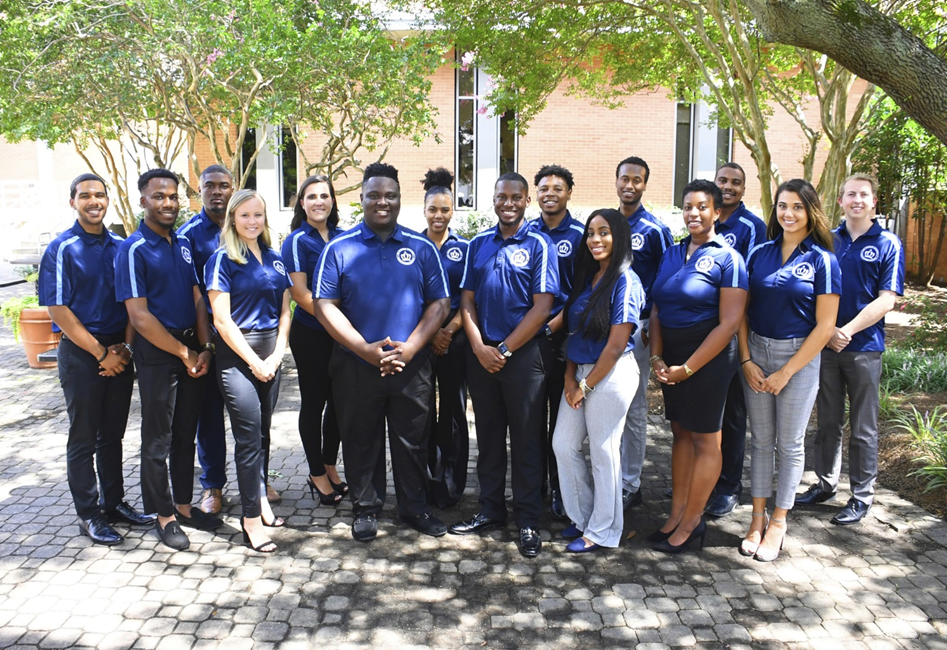 Executive Board Meeting Agenda  09/05/2018 @3:00pm Senate ChambersExecutive Board Action Items:Editing and reviewing of the monarch creedFeedback morphing my monarchs keeperTake the creed, it should apply towards any and everything you doCondense the acronym How do we get it the creed to “catch on?”Guest Speaker/PresentationNicole Kiger -Director Leadership and Student InvolvementAny individual students can request space for free speechODU does not sponsor these eventsSpeech isn’t protected if it incites a riot, or some other violence1st amendment says we cannot prohibit free speechJen Cohen – Director of Fraternity & Sorority LifeDiscussed finances and vendors for ordering The Do’s and Don’t of contracts, prizes, and travelingStudent Organization Co-sponsorship Voting No pending requestsReportsPresident/Vice President ReportPresident – Isaiah T. LucasMonarch Creed revamp, September 18th, South Mall TablingCongrats to everyone getting approvedSGA cares is beginning to start soonVice President – Juwan JacobsWebb Council, 3 student org spots leftEncourage senators to sign up for the retreatKeep presentations for the retreat interactive SGA Finance ReportsTreasurer – Mohamed Fidail Director of Finance – Kyle OgleCommittee meeting from 5pm-7pm, Mane Hub Conference Working with auxiliary services about financial literacy workshopsSecretary/ Chief of Staff ReportSecretary – Jamilah WesleyEncourage senators to complete office hoursChief of Staff – Jazmyn BrembyOffice Hours 8am-6pmSocial September 6:30 pm – 7:30 pmLegislative Branch ReportSpeaker of the Senate: Tarik TerryLengthy presentation should be sent in before handSpeaker Pro Tempore: Alyssa HesnsonJudicial Branch ReportChief Justice: Haley NaquinNo reportDirector ReportsAdmin Affairs: Alexis SwiderWorking on points and standardsWellness and Sustainability: Jeff WilliamsHave a great weekPublic Relations & Recruitment: Kyrin Sims1.Pride shirts are being orders2. Pride Patrol next Friday, time TBALegislative Affairs & Diversity: Nyasha Osifeso1st Amendment video coming soonDinner invitation to the delegates in our districtOff Campus Life & Satellite Campuses: Malik LawrenceCommittee meeting went wellTrying to revamp office campus websiteSafety & Transportation: Alexander EvansMet with committee yesterdayStudent Life: Stephen GreilingAdvisor ReportsChief Advisor: Dr. Don StansberryLSI Advisor:  Dr. Keiwana PerrymanDoctoral Advisor: Preston Reilly Set up 1’1s Graduate Advisor: Megan HareWhat’s happening on campus? Adjournment 